АКЦИЯ «ПОЛОТНО ПАМЯТИ» К ВЕЛИКОЙ ПОБЕДЕВ рамках празднования 75-летия Победы в Великой Отечественной войне учащиеся Привольненской школы изготовили полотно, на котором с помощью аппликаций, вышивок оставили на память будущим поколениям свои мысли о войне, мирной жизни и пожелали всем, чтобы помнили о том, какой ценой досталась Победа. Единое Полотно памяти будет представлено на митинге, посвященном Дню Победы.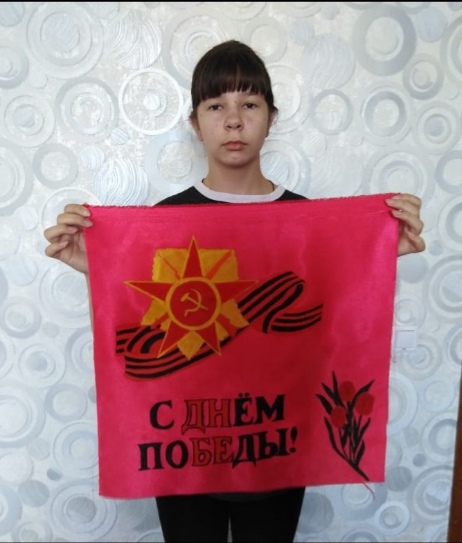 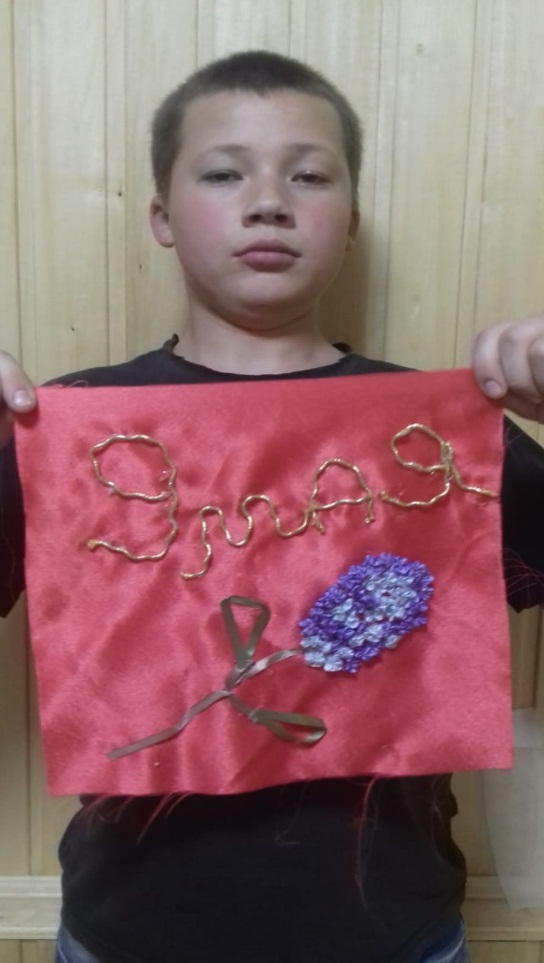 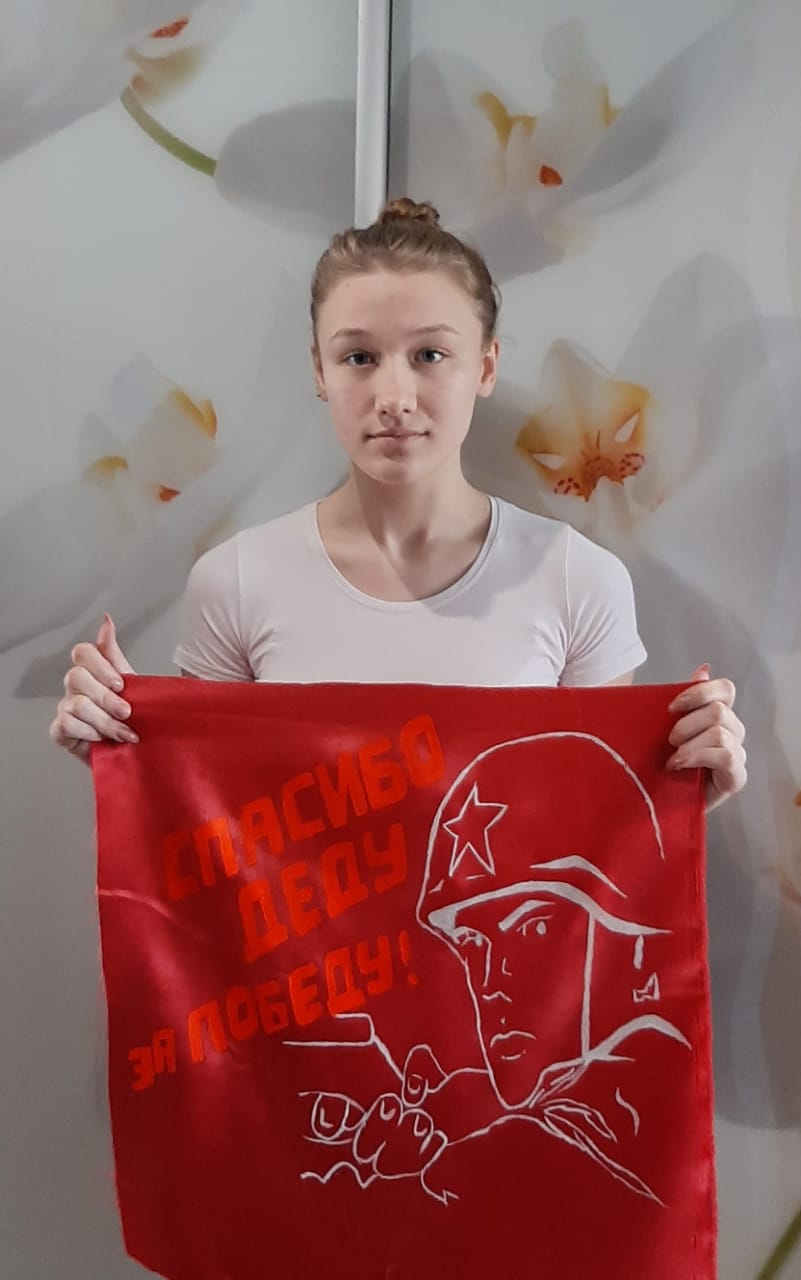 